ПАВЛОДАР ҚАЛАСЫ     БІЛІМ БЕРУ БӨЛІМІ 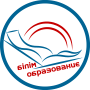 ӘДІСТЕМЕЛІК КАБИНЕТ                                                               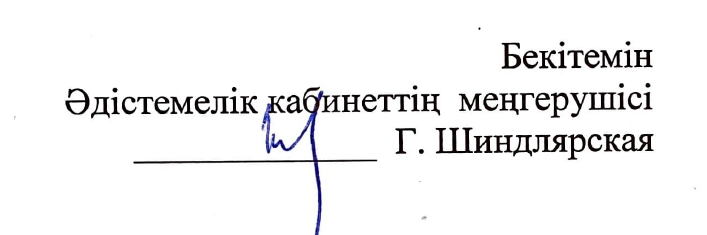 ҚАЛАЛЫҚ ЖАС МАМАНДАРДЫҢ «Сабақты тиімді жоспарлау» вебинарының бағдарламасы                             программа городского вебинара            молодых педагогов«Эффективное планирование урока»Өткізу күні: 26  қазан 2022 жылӨткізу уақыты: 16:00Модератор: Нұрахметова Шолпан Сәменқызы, әдіскер  Тренера:АльмагамбетовК.С. https://us06web.zoom.us/j/89021598910?pwd=Ym1ob3RPaW9FMzhBS2tvMmdCL3d0QT09   Идентификатор конференции: 890 2159 8910 Код доступа: 123                  НыгметоваБ.Д. https://us06web.zoom.us/j/85323597507?pwd=TU5CdVE0aENPRzBQUWhYV1lLdkkvZz09 Идентификатор конференции: 853 2359 7507 Код доступа: 123  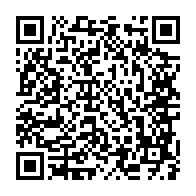 №УақытыБаяндама тақырыбыБаяндамашының аты-жөні116.00-17.35«Сабақты тиімді жоспарлау» вебинарының бағдарламасы- SMART-мақсат мазмұнын анықтайды;- белсенді/интербелсенді сыныптардың ерекшеліктерін анықтайды;- жаңартылған білім беру мазмұнының аспектілерін бағалайды;- берілген критерийлер бойынша сабақты (фрагменттерін) әзірлейді.Нурахметова Шолпан Саменовна, методист отдела образованияАльмагамбетов Каиржан Сагинтаевич, тренер ЦПМ216.05-17 40«Эффективное планирование урока»- определяют содержание SMART-цели;-различают особенности активного/интерактивного классов;- оценивают аспекты обновленного содержания образования;- разрабатывают фрагменты уроков по заданным критериям.Ныгметова Бибигуль Джамбуловна, к.п.н., тренер ЦПМ17.45- 17.50Рефлексия